THE IMPLEMENTATION OF AUTHENTIC SPEAKING ASSESSMENT IN 2013-BASED CURRICULUM (A Case Study at the Second Grade of MAN 2 Kota Serang)A PAPER Submitted to Department English Education the Faculty of Education and Teacher Training as a Partial Fulfillment of The Requirements for Sarjana Degree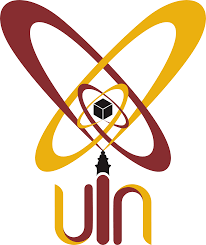 By :MIA MARIA ULFASRN.142301616FACULTY OF EDUCATION AND TEACHER TRAININGTHE STATE ISLAMIC UNIVERSITY STUDIESSULTAN MAULANA  HASANUDDIN BANTEN2018 A.D/1440 H